Lista de Exercícios Assunto: Operações entre matrizes e escalar e matriz1.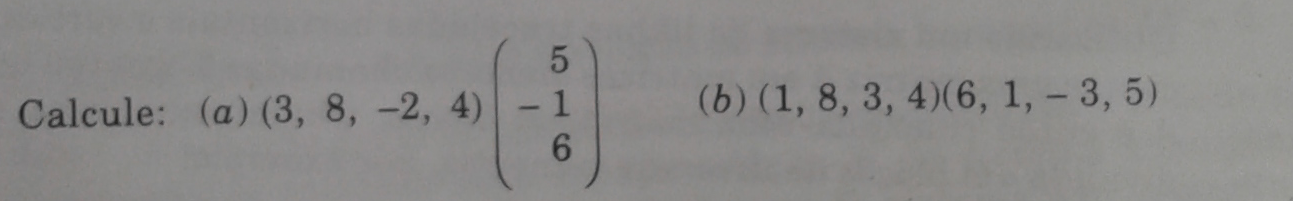 2.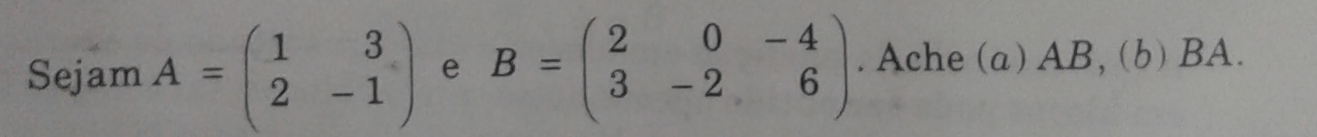 3.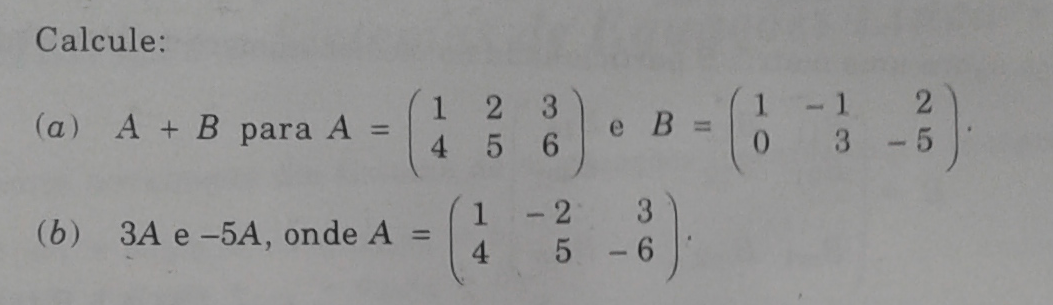 4.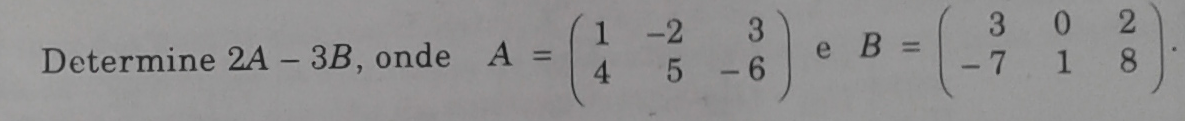 5.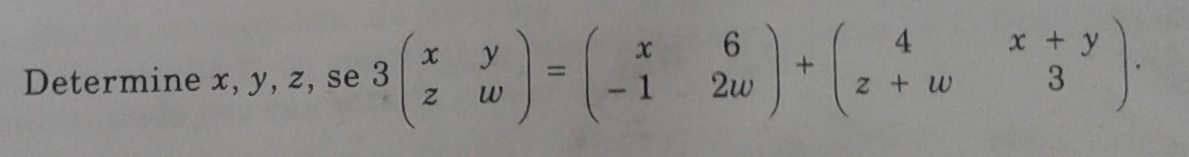 6.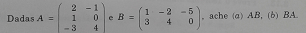 7.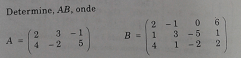 8.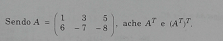 9.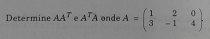 Resposta:Os produtos não estão definidos.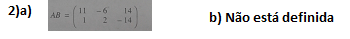 X=2, y=4, z=1 e w = 3.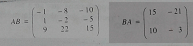 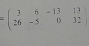 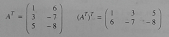 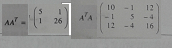 Assunto: Determinantes1.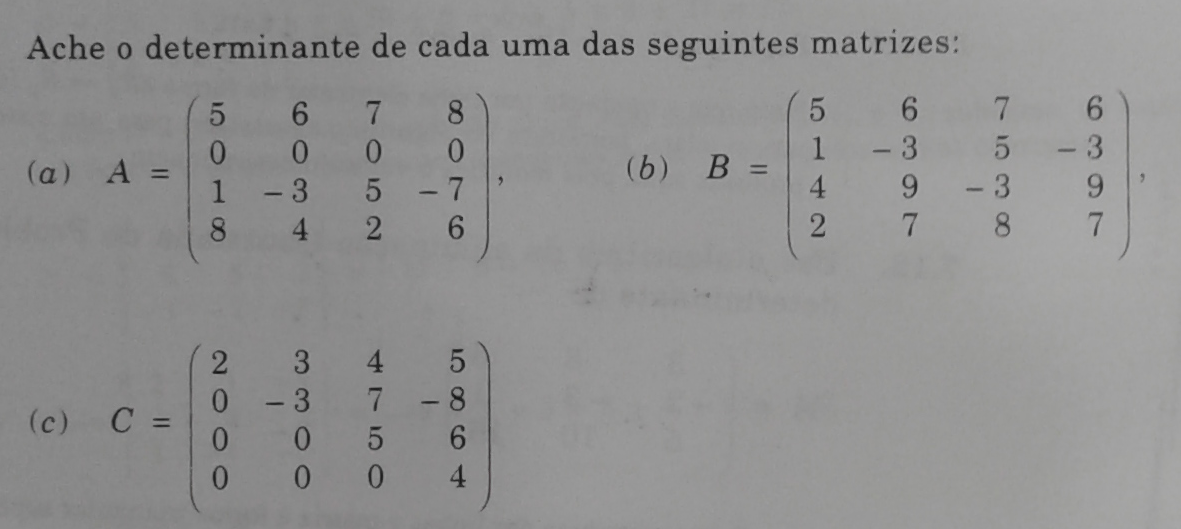 Resposta: a) 0 b) 0 c) 0.2. Calcule o determinante da matriz 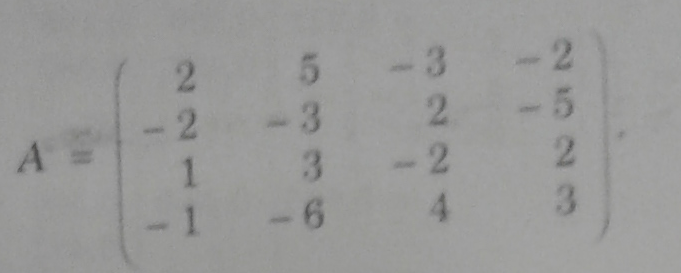 Resposta: -43. Calcule o determinante da matriz 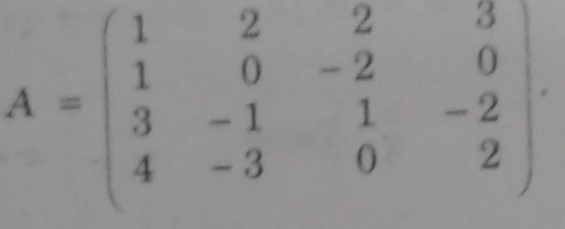 Resposta: -1314. 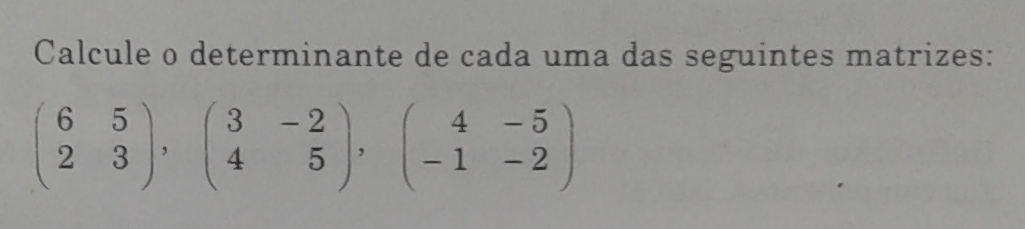 Resposta: 8, 23, -135. Calcule o determinante da matriz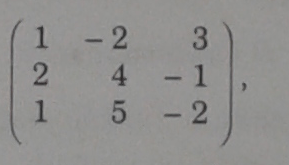 Resposta: 9